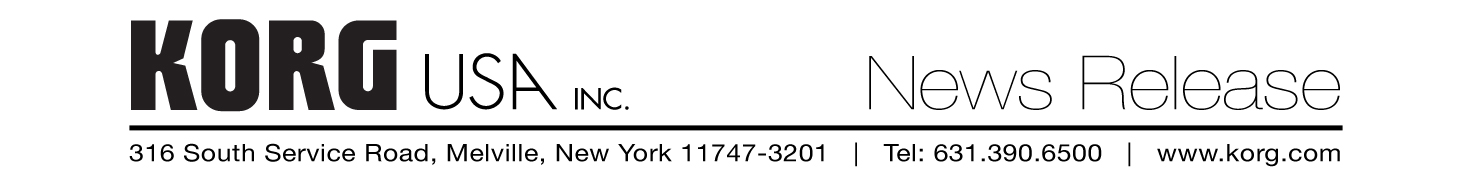 Morgan Walker – KORG USA
Morganw@korgusa.com
P: 631-816-5915For Immediate ReleaseSpector launches Euro CST and Euro LX basses Melville, NY – July 15, 2024 – Spector, a leading authority in bass guitar design, unveils new additions to its product line: Euro CST, Euro LX and Euro LX Bolt On basses. Euro CST:The Euro CST introduces all-new tonewoods, electronics, and finish combinations never seen in the Euro Series, drawing inspiration from Spector’s Woodstock, NY-based Custom Shop. Each Euro CST instrument is meticulously crafted using premium materials, featuring a striking, highly figured Poplar Burl top, a resonant European Ash body, and a 3-piece North American Maple neck paired with an Ebony fingerboard adorned with laminated Abalone Crown inlays. Euro CST basses are equipped with a lightweight aluminum bridge for precise and reliable intonation. Premium active EMG X Series pickups deliver the exceptional clarity, attack, and silent operation that defines the Spector sound. These basses also feature the all-new Spector Legacy preamp. Developed in collaboration with Darkglass Electronics, this preamp captures the classic “Spector growl,” heard on countless iconic recordings, with added versatility.Euro CST basses are available in 4- and 5-string models in four distinct high gloss finishes: Natural, Natural Black Burst, Natural Red Burst, and Natural Violet Burst.Euro LX and Euro LX Bolt-On:The Euro LX offers all the features that have made the Spector name famous around the globe. Inspired by the iconic NS-2, Euro LX basses feature a fully carved and contoured body, high-grade tonewoods, and professional-grade electronics and hardware. For the first time ever, players can now choose between neck-thru and bolt-on construction in the Euro LX range.  Each Euro LX bass, regardless of construction, is crafted using premium materials, including a European Alder body, figured European Maple top, and a 3-piece North American Maple neck combined with a Rosewood fingerboard for strength, stability, and sustain. Euro LX basses are then outfitted with a lightweight, aluminum bridge for spot-on, reliable intonation. Premium active pickups from EMG provide the exceptional clarity, attack, and silent operation that Spector is known for. Like the Euro CST basses, these instruments also feature the all-new Spector Legacy preamp. The newly revised Euro LX range is available in four distinct, hand-rubbed stains, including Transparent Black, Natural Sunburst, Haunted Moss, and Nightshade. Each of these colors features a durable and comfortable matte finish.  John Stippell, Director, Korg Bass Division, remarks, “I'm thrilled to announce the latest additions to the renowned Euro Range. The CST Series, our new premium offering, features new and unique wood combinations and unprecedented features. The beloved LX Series is now better than ever with the introduction of Bolt-On models, vibrant new color options, and the all-new Spector Legacy Preamp, delivering the classic Spector tone with unmatched precision.”For more information, visit https://www.spectorbass.com/. Video links:“Spector: Euro CST Series with Ian Allison”: https://www.youtube.com/watch?v=J3W-aEcX25A “Spector: Euro LX and Euro LX Bolt-On Series with Ian Allison”: https://www.youtube.com/watch?v=_OCX1w1G24U Press photos: https://korgusa-my.sharepoint.com/:f:/p/jeffs/Egk9Uy8sNe5BtiTwhXxDAmcB2myg4i5hLAOJ0K7EO6c_ZA?e=qaJ9qn Photo file 1: Euro_CST.JPGPhoto caption 1: Spector Euro CST basses (family photo)Photo file 2: Euro_CST_FB.JPGPhoto caption 2: Spector Euro CST bassesPhoto file 3: Euro_LX.JPGPhoto caption 3: Spector Euro LX basses (family photo)Photo file 4: Euro_LX_FB.JPGPhoto caption 4: Spector Euro LX basses